ENGLISH EXAM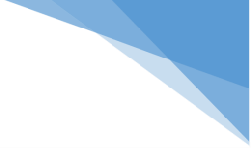 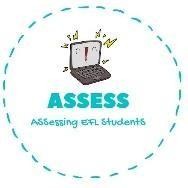 ReadingDraw the things that are given.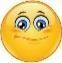 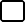 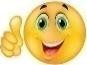 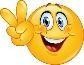 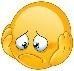 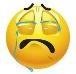 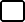 Read and fill the gaps using the words from the box.I found three	! I have got one yellow, one green and one pink.I have a big	. All my Easter eggs are here.The	are so tasty!Come on! The	is beginning!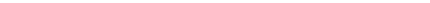 Assessing EFL StudentsName:	Surname:	Nber:	Grade/Class:  	Name:	Surname:	Nber:	Grade/Class:  	Name:	Surname:	Nber:	Grade/Class:  	Assessment:  	Date:  	Date:  	Assessment:  	Teacher’s signature: 	_Parent’s signature:Easter bunnyBasketEaster eggs